.Intro: 23 seconds into track, 8 counts after the main beat, start on the word “Cuba”Section 1:	Step, kick, step, kick, step, kick, step, kickSection 2:	Step, together, step, touch, step, together, step, touchSection 3:	Back, touch clap, back, touch clap, back, touch clap, back, touch clapSection 4:	Step, brush, step, brush, step, brush, step, brush (making ¾ right)Ideal for first time absolute beginnersContact: clairekrazyk@aol.comCuba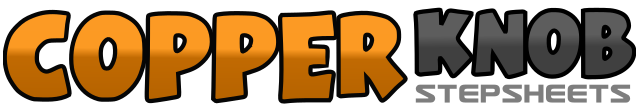 .......Count:32Wall:4Level:Absolute Beginner.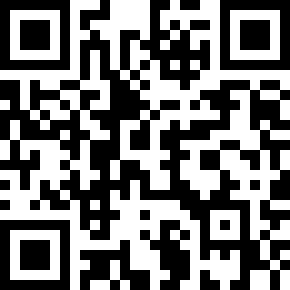 Choreographer:Claire Bell (UK) - October 2017Claire Bell (UK) - October 2017Claire Bell (UK) - October 2017Claire Bell (UK) - October 2017Claire Bell (UK) - October 2017.Music:I'll See You In C-U-B-A - K.T. OslinI'll See You In C-U-B-A - K.T. OslinI'll See You In C-U-B-A - K.T. OslinI'll See You In C-U-B-A - K.T. OslinI'll See You In C-U-B-A - K.T. Oslin........1,2Step right to right side, kick left across right3,4Step left to left side, kick right across left5,6Step right to right side, kick left across right7,8Step left to left side, kick right across left1,2Step right forward on right diagonal, step left next to right3,4Step right forward on right diagonal, touch left toe next to right5,6Step left forward on left diagonal, step right next to left7,8Step left forward on left diagonal, touch right toe next to left1,2Step back on right facing left diagonal, touch left toe next to right and clap3,4Step back on left facing right diagonal, touch right toe next to left and clap5,6Step back on right facing left diagonal, touch left toe next to right and clap7,8Step back on left facing right diagonal, touch right toe next to left and clap1,2Step right forward making ¼ turn right, brush left next to right3,4Step left forward making ¼ turn right, brush right next to left5,6Step right forward making ¼ turn, brush left next to right7,8Step forward on left, brush right next to left (counts 1-8 make a gradual ¾ turn right)